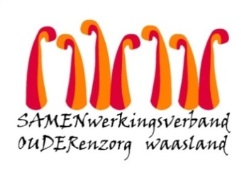 Nieuwsbrief wzc De Ark– 30 oktober 2020
                Beste familie,  mantelzorgerWe sluiten de week af met geruststellend nieuws.  De resultaten van de screening van afdeling de Duif zijn gekend en alle bewoners hebben een  negatief testresultaat.    Voorlopig is enkel afdeling Palmtak nog in kamerisolatie maar ook hier is het einde in zicht.  Zoals reeds in de vorige nieuwsbrief gemeld stopt de kamerisolatie op 31 oktober 2020 gevolgd door 4 dagen van verhoogde alertheid.Bezoekregeling Intussen is het afwachten wat de regering  zal beslissen over strengere coronamaatregelen.   De bezoekregeling kan doorgaan zoals voorzien in het bijgevoegd schema.  We houden jullie van eventuele aanpassingen op de hoogte.Aan iedereen een fijn en deugddoend weekend.Zijn er nog vragen of bezorgdheden, mail gerust naar els.vanverre@samenouder.be. Bezoekschema: Met vriendelijke groet, 
Els Van Verre
Dagelijks verantwoordelijkeMaandag 2/11 RegenboogDinsdag 3/11 DuifWoensdag 4/11 RegenboogDonderdag 5/11 PalmtakVrijdag 6/11 Geen bezoekZaterdag 7/11 PalmtakZondag  8/11 DuifMaandag 9/11 RegenboogDinsdag 10/11 DuifWoensdag 11/11 DuifDonderdag 12/11 PalmtakVrijdag 13/11 Geen bezoekZaterdag 14/11RegenboogZondag 15/11 PalmtakMaandag 16/11 RegenboogDinsdag 17/11 DuifWoensdag 18/11 PalmtakDonderdag 19/11 PalmtakVrijdag 20/11 Geen bezoekZaterdag 21/11 DuifZondag 22/11 RegenboogMaandag 23/11 RegenboogDinsdag 24/11 DuifWoensdag 25/11 RegenboogDonderdag 26/11 PalmtakVrijdag 27/11 Geen bezoekZaterdag 28/11 PalmtakZondag 29/11 Duif